АДМИНИСТРАЦИЯ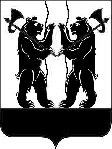 ЯРОСЛАВСКОГО МУНИЦИПАЛЬНОГО РАЙОНАПОСТАНОВЛЕНИЕ17.05.2018                                                                                                                            №1135Об утверждении состава комиссии по конкурсному отбору социально ориентированных некоммерческих организаций, претендующих на предоставление субсидии из бюджета Ярославского муниципального района В целях реализации муниципальной целевой программы «Поддержка социально ориентированных некоммерческих организаций в Ярославском муниципальном районе» на 2015-2019 годы, в соответствии                                  с постановлением Администрации ЯМР от 26.03.2018 № 785                               «Об утверждении порядка предоставления на конкурсной основе субсидий                   из бюджета Ярославского муниципального района социально-ориентированным некоммерческим организациям» Администрация района                                    п о с т а н о в л я е т:1. Утвердить состав комиссии по конкурсному отбору социально-ориентированных некоммерческих организаций, претендующих                              на предоставление субсидий из бюджета Ярославского муниципального района согласно приложению.2. Признать утратившим силу постановление Администрации Ярославского муниципального района от 24.10.2017 № 3706                                    «Об утверждении состава комиссии по конкурсному отбору социально ориентированных некоммерческих организаций, претендующих                             на предоставление субсидии из бюджета Ярославского муниципального района».3. Контроль за исполнением постановления возложить на заместителя Главы Администрации ЯМР по внутренней политике А.А. Сучкова.4. Постановление вступает в силу со дня подписания.Глава Ярославскогомуниципального района 				                        Н.В. Золотников                                                                                           ПРИЛОЖЕНИЕк постановлению Администрации ЯМРот  17.05.2018   № 1135Состав комиссии по конкурсному отбору социально ориентированных некоммерческих организаций, претендующих на предоставление субсидий из бюджета Ярославского муниципального районаСучков Александр Алексеевич председатель комиссии,заместитель Главы Администрации ЯМР по внутренней политике;МартышкинаЕлена Валентиновна заместитель председателя комиссии,заместитель Главы Администрации ЯМР по социальной политике;Загрузина Светлана Юрьевнасекретарь комиссии, начальник управления делами Администрации ЯМР;Члены комиссии:Грибанова Юлия Сергеевна начальник управления финансов и социально-экономического развития Администрации ЯМР;КилипченкоОлег Юрьевичначальник управления правового обеспечения и муниципального заказа  Администрации ЯМР;МухановПетр Александрович председатель Общественной палаты Ярославского муниципального района (по согласованию); Попов Станислав СергеевичЗаместитель начальника управления культуры, молодежной политики, спорта и туризма Администрации ЯМР.